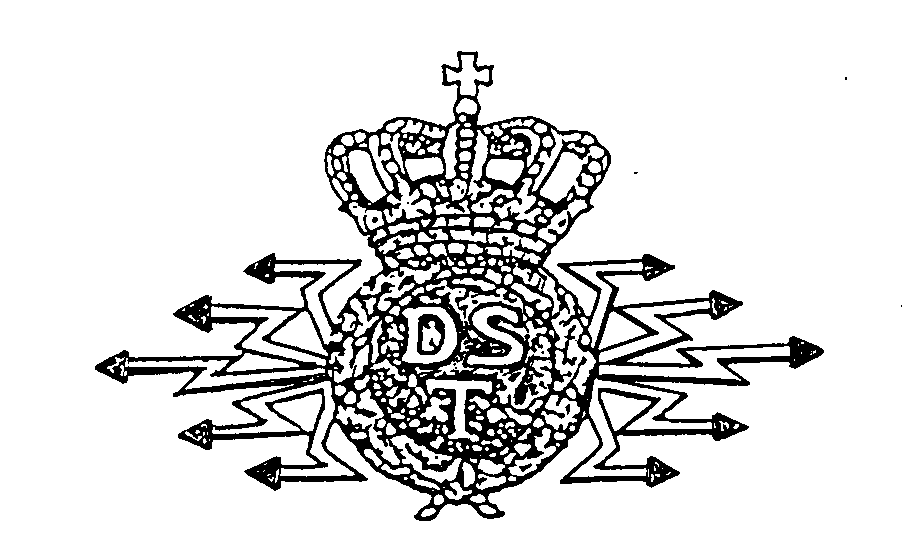 FORENING AF TELEPENSIONISTER							Skanderborg d. 19. juni 2021.Så er vi vist ved at være vaccinerede alle sammen og Corona restriktionerne er ikke voldsomme – det medfører, at vi i bestyrelsen har besluttet at starte vores tilbagetrukkenhed med en lækker udflugt den 7. september – til Hune, hvor vi skal se sandskulpturer, der vil komme flere detaljerede oplysninger senere, men få nu sat kryds i kalenderen til den 7.9. Vi glæder os.Vi har jo ikke set meget til hinanden – vi har heller ikke haft vores generalforsamling endnu, det vil så blive afholdt i oktober den 5. 2021.Husk lige at betale kontingent - jer der ikke bliver trukket via TDC-pensionskasse.I kan nu betale med MOBILEPAY på nr 21180910 eller på konto Foreningens kontonr.   reg.nr.  1944   kontonr.   68 96 48 69 75  (Nordea)Håber alle er kommet godt over Coronapandemien og at vi snart skal ses igen.Foreningen holder generalforsamling i lokalerne i Slet , TDC foreningshuset.TIRSDAG den 5. okt. 2020 kl. 11.00.Lokalerne er åbne fra kl. 10.30. Generalforsamlingen holdes kl. 11.00. Efter generalforsamlingen er foreningen vært ved en beskeden frokost. Vi vil derfor gerne have tilmelding senest d. 20. sept. til et bestyrelsesmedlem.Dagsorden ifølge vedtægterne:Valg af dirigentBestyrelsens  beretningRegnskab/Budget samt fastsættelse af kontingent Indkomne forslag   (skal fremsættes senest den 20.9.2021)Valg til bestyrelsen. På valg er .Valg af bestyrelsessuppleanter.  Valg af revisor. På valg er Frank KarlsenValg af revisorsuppleant. På valg er Jess GejhedeEventueltMedlemsmøder i resten af 2021:Aug.: Aalborg mødes herSept.:      Tirsdag den 7.9. Udflugt til Hune.Oktober:  tirsdag d. 5.10. Generalforsamling i Aarhus November: Tirsdag d. 2.11 i Aarhus og Mandag d. 8.11 i AalborgDecember (julefrokost) Tirsdag d. 7.12 i Aarhus og mandag den 13.12 i Aalborg.Med venlig hilsenPå bestyrelsens vegneIe HaldBestyrelsen består af: Ie Hald, Palle Aaskoven, Kirsten Madsen, Aage Jonassen og Lars ChristensenSuppleanter: Karin Mikkelsen, Grethe Fogh. Inger Uhrenholt Revisor: Frank Karlsen. Revisorsuppleant: Jess Gejhede.Lokaleadresse i Aarhus: Sletvej 2-4 TDC foreningshuset, 8310 Tranbjerg J.Lokaleadresse i Aalborg: Porthusgade, 9000 Aalborg.Hjemmeside: www.telepensionister.dk